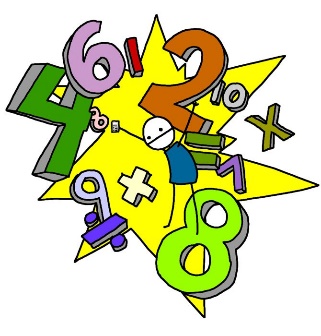  ΕΝΟΤΗΤΑ 5                                               Μαθηματικά ΕΔιαφορετικές εκφράσεις των αριθμώνΌνομα:______________Να διατάξεις τους παρακάτω αριθμούς από τον μικρότερο στον μεγαλύτερο.3 ,        3,5          40%         2,09           5                    ______________________________________________________Να μετατρέψεις τους παρακάτω κλασματικούς αριθμούς σε δεκαδικούς (με όποιον τρόπο θέλεις).Η Μαρία αγόρασε από το σούπερ μάρκετ 3 κουτιά γάλα, 2 σοκολάτες και  του κιλού τυρί. Πόσα ρέστα πήρε από ένα χαρτονόμισμα των 50€;Γάλα: 1,70€Σοκολάτα: 0,80€Τυρί: 8,2€Το σχολείο του Άρη έχει 400 μαθητές.  Αν το 10% φορούν γυαλιά μυωπίας, να βρεις πόσοι μαθητές δεν φοράνε γυαλιά.Γράψτε το ποσοστό 45% με κλάσμα στην απλούστερη μορφή του.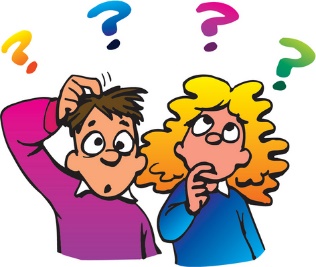 Εκφράστε με δεκαδικό αριθμό το 30% του 